ANEXO HFORMULARIO ACTA DICTAMENEn el día de la fecha, 12 de abril de 2021 se reúne la Comisión Evaluadora de la Facultad de Arte y Diseño  de la Universidad Provincial de Córdoba, integrada por los Profesores, Adriana PEÑEÑORY, Iris GUERRERO y Eduardo BRAVETTI, a los fines de tratar el orden del día: Cobertura de una vacante para el espacio curricular TALLER DE FORMACIÓN PLÁSTICA CERÁMICA (Adultos). Código del espacio curricular ………….., carga horaria 6 Cátedras  interinas a Término. Cursado anual. Horario de dictado: lunes de 14:00 a 18:00hs.La evaluación de títulos y antecedentes laborales y/o profesionales de los aspirantes inscriptos que reúnen las condiciones establecidas en el perfil de la convocatoria para la cobertura de la unidad curricular vacante, determina el siguiente orden de mérito:Se acompaña la presente Acta Dictamen del Anexo “M” con detalle de la valoración del orden de mérito resultante.N° de ordenApellido y nombresDNITitulación/es1°BARAVALLE, María José22.371.147Lic. Arte y Gestion Cultural UPC Prof. Universitaria UPC2°RÉ, Mauro César24.132.524Diseñador Industrial                            Prof. En Cerámica3°TORRES, Flavia Soledad27.172.786Prof. Universitaria UPC4°LAVALLE, Silvia Inés13.477.761Lic. Artes del Fuego5°VILLARRUEL, Carolina del  V.27.010.123Lic. en Escultura UNC6°FABIÁN, Patricia14.969.287Prof. En Cerámica7°CHIAPPERO, Rubén D.12.672.512Maestro de Artes Plásticas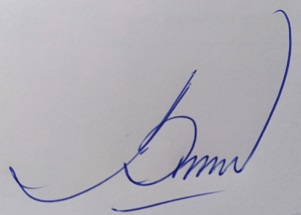 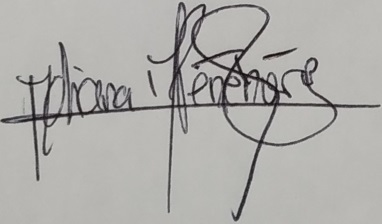 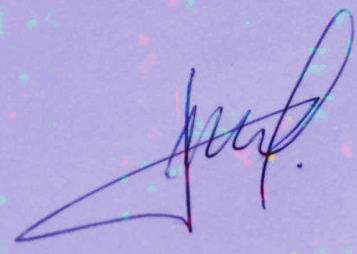 Prof. Eduardo BravettiProf . Adriana Peñeñory      Prof. Iris Guerrero